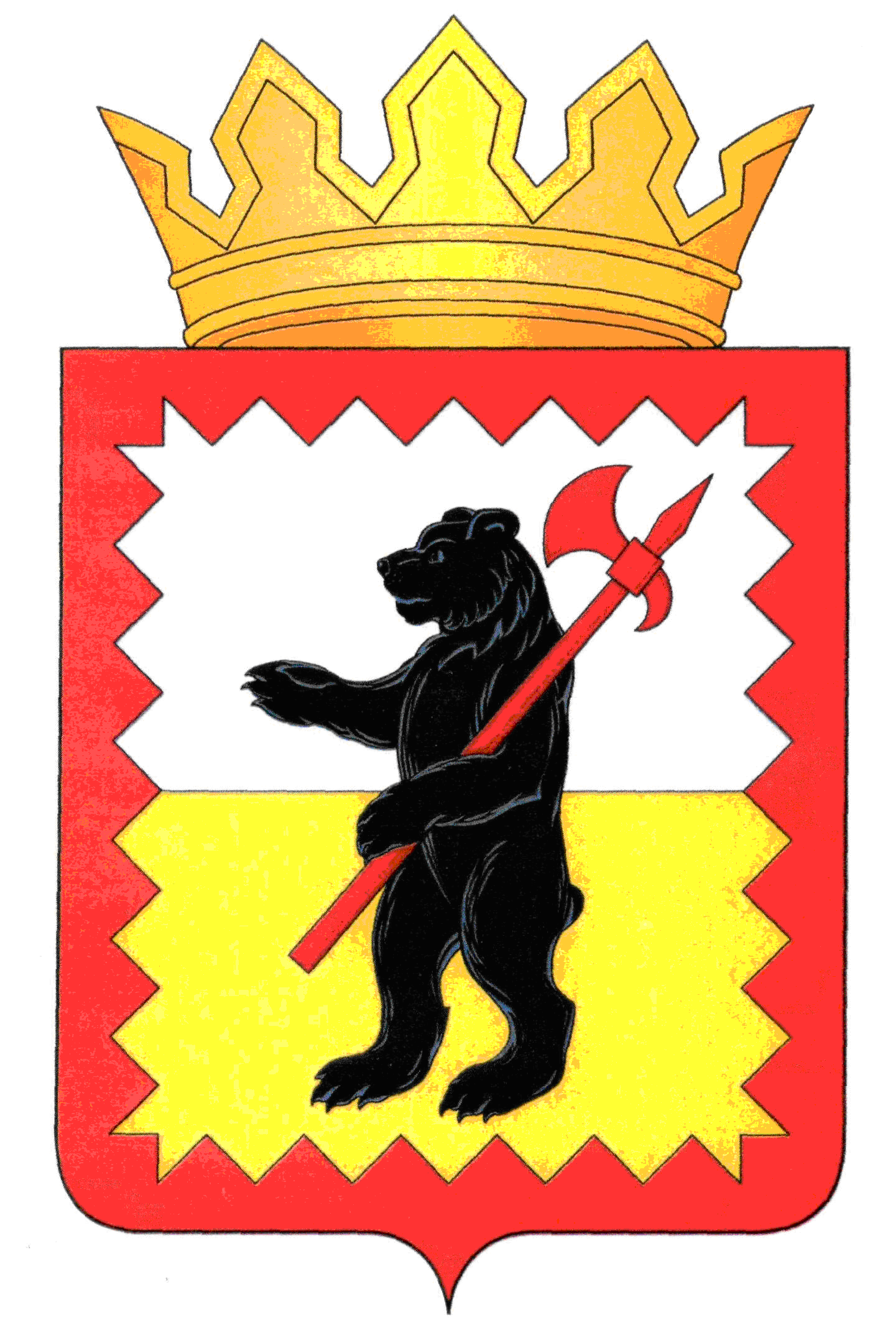 КАЛУЖСКАЯ  ОБЛАСТЬМАЛОЯРОСЛАВЕЦКАЯ  РАЙОННАЯ  АДМИНИСТРАЦИЯ МУНИЦИПАЛЬНОГО РАЙОНА“МАЛОЯРОСЛАВЕЦКИЙ РАЙОН”ПОСТАНОВЛЕНИЕ   от 19.09.2023 г. 		       			         	                                                   № 1118В соответствии со ст. 24 Градостроительного кодекса Российской Федерации, Федеральным законом от 06.10.2003 № 131-ФЗ «Об общих принципах местного самоуправления в Российской Федерации, в целях определения назначения территории сельского поселения  «Село Кудиново» Малоярославецкого района Калужской области, исходя из социальных, экономических, экологических и иных факторов для обеспечения устойчивого развития территории, развития инженерной, транспортной  и социальной инфраструктур, обеспечения учета интересов  граждан и их объединений ПОСТАНОВЛЯЮ:    1.  Разработать проект внесения изменений в Генеральный план сельского поселения «Село Кудиново» Малоярославецкого района Калужской области.    2.  Заведующему отделом градостроительства и архитектуры Тарченко С.В.,  разместить настоящее постановление на официальном сайте администрации МР «Малоярославецкий район».    3. Настоящее постановление вступает в силу с момента его подписания и подлежит    опубликованию в газете «Маяк».    4.  Контроль за выполнением настоящего постановления оставляю за собой.Глава администрации 				    			                       В.В. Парфёнов     О разработке проекта внесения изменений в Генеральный план сельского поселения «Село Кудиново» Малоярославецкого района Калужской области